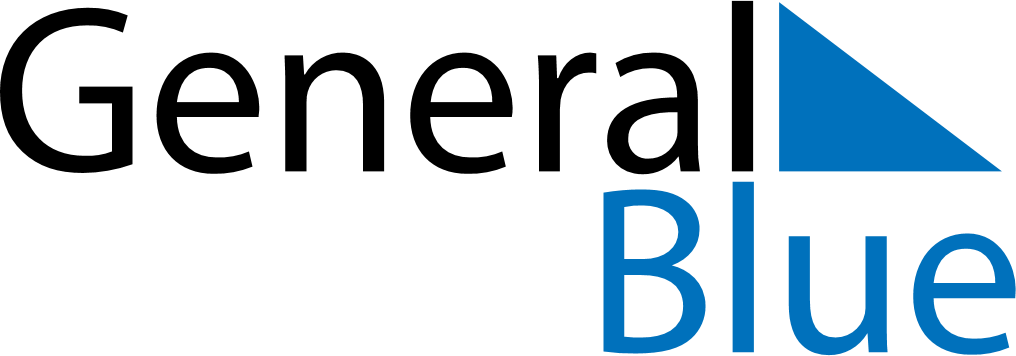 February 2027February 2027February 2027February 2027Cabo VerdeCabo VerdeCabo VerdeMondayTuesdayWednesdayThursdayFridaySaturdaySaturdaySunday1234566789101112131314Shrove TuesdayAsh Wednesday15161718192020212223242526272728